辽宁省地方标准DB 21/T XXXX—XXXX救灾用棉被、褥质量管理规范Quality control standards for quilts and mattress used in disaster reliefXXXX - XX - XX发布XXXX - XX - XX实施辽宁省市场监督管理局  发布目次前言	II1  范围	12  规范性引用文件	13  术语和定义	14  采购环节	25  生产环节	26  检验环节	26.1  首件检验	26.2  质量一致性检验	36.3  验收检验	37  运输、贮存和储存物资质量监测	47.1  运输	47.2  贮存管理	47.3  储存物资质量监测	4附录A（规范性）  救灾用棉被、褥质量要求	6A.1  救灾用棉被、褥外观质量要求	6A.2  救灾用棉被、褥面料质量要求	6A.3  救灾用棉胎质量要求	7A.4  救灾用棉被、褥包装、标志质量要求	9附录B（规范性）  救灾用棉被、褥储备质量监测项目及要求	10附录C（规范性）  救灾用棉被、褥质量缺陷界定规则	11C.1  缺陷的分类	11C.2  缺陷的界定	11附录D（规范性）  首件检验、质量一致性检验、验收检验检验项目	13前言本文件按照GB/T 1.1—2020《标准化工作导则  第1部分：标准化文件的结构和起草规则》的规定起草。本文件由    提出。本文件由        归口。本文件起草单位：本文件主要起草人：范围本文件规定了救灾用棉被、褥的质量技术要求、验收评估要求和贮存条件要求以及储备库存储物资的质量再评估等内容。本文件适用于救灾用棉被、褥的首件检验、质量一致性检验、验收检验和储存期间的质量监测。规范性引用文件GB/T 250 纺织品 色牢度试验 评定变色用灰色样卡GB/T 2910（所有部分） 纺织品 定量化学分析GB/T 2912.1 纺织品 甲醛的测定 第1部分：游离和水解的甲醛（水萃取法）GB/T 3920 纺织品 色牢度试验 耐摩擦色牢度GB/T 3922 纺织品 色牢度试验 耐汗渍色牢度GB/T 3923.1 纺织品 织物拉伸性能 第1部分：断裂强力和断裂伸长率的测定（条样法）GB/T 4668 机织物密度的测定GB/T 5713 纺织品 色牢度试验 耐水色牢度GB/T 7573 纺织品 水萃取液pH值的测定GB/T 17592 纺织品 禁用偶氮染料的测定GB 18401 国家纺织产品基本安全技术规范GB 18383 絮用纤维制品通用技术要求GB/T 22796 床上用品GB/T 23344 纺织品 4-氨基偶氮苯的测定GB/T 24439 救灾物资储备库管理规范GB/T 29256.5 纺织品 机织物结构分析方法 第5部分：织物中拆下纱线线密度的测定GB/T 35261 被胎GB/T 35932 梳棉胎FZ/T 01057（所有部分） 纺织纤维鉴别试验方法YJ/T 10.1 救灾被服 第1部分：棉被术语和定义
棉胎经过清花、梳棉、铺网、网纱、研磨而成的被、褥胎。
被、褥由两层织物与被、褥胎以适当的方式缝制而成的床上用品。
首件检验生产企业正式大批量投产前，生产加工的第一或前几件产品，由专业检验机构进行的检验。
质量一致性检验在生产企业大批量生产过程中，专业检验机构对半成品、成品逐批次进行的检验。
验收检验采购的救灾用棉被、褥交付至物资储备库后，由专业检验机构在储备库随机抽取样品进行的检验。采购环节采购组织实施单位应在招标文件中明确采购救灾用棉被、褥的质量要求，且质量要求不能低于国家强制性标准要求,并组织相关技术专家对招标采购文件进行论证。生产环节生产单位应建立相应的质量管理制度，具备检定合格的尺和台秤等自检设备，存储环境应具备避光、隔热、通风、防潮、防鼠、防虫、防火、防盗、防污染等措施，并查验、留存生产所需原料的相关检测报告。检验环节首件检验检验要求在生产单位批量投产之前，由省级以上专业检验机构对其生产的首件产品进行检验。报样产品符合标准要求后才能进行批量生产。检验项目首件报样样品应进行外观质量、面料质量、棉胎质量、外包装、标志质量的检验，具体检验方法和要求依据附录A进行。检验数量首件报样检验数量为成品一床及印有标志的外包装。合格判定首件报样检验全部符合质量要求判定条件，判为合格品。首件报样检验不合格，允许修改后第二次报样。质量一致性检验检验要求生产单位在生产过程中应对半成品、成品逐批次检验。由省级以上专业检验机构依据生产周期，在生产过程中对生产单位的在制品和成品质量进行检验。检验项目面料质量、棉胎质量的检验。具体检验方法和要求依据附录A进行。检验数量质量一致性检验数量为成品一床。合格判定产品全部符合附录A的要求，判定为合格品。产品因缺陷返修后经检验合格，判该件产品为合格品。验收检验检验要求交货后，应由承储单位、采购单位等组成验收小组，依据该批次物资采购合同和相关技术规范等对物资进行验收，检查供货方送货单，经省级以上专业检验机构出具的物资检验报告以及物资品名、规格、数量、包装、生产日期等是否符合验收要求，验收合格后再办理入库手续。验收不合格，不得入库。检验项目外观质量、面料质量、棉胎质量、包装、标志质量的检验，具体检验方法和要求依据附录A进行。抽样方法与数量在成品仓库随机多包抽取有代表性检验样品。以相同原料加工制成的相同规格的产品为一个批次，批量≤1000 床，抽取3 床；批量≤5000 床，抽取5 床；5000 床以上，每增加5000 床（不足5000 床的按5000 床计），增抽2 床。合格判定单件产品判定不符合面料质量要求和棉胎内在质量要求中的任意一项，判定为不合格。根据附录C对缺陷进行界定，再按以下规定进行判定：合格：严重缺陷=0项，明显缺陷=0项，轻微缺陷≤4项；或严重缺陷=0项，明显缺陷=1项，轻微缺陷≤2项；不合格：严重缺陷=0项，明显缺陷=0项，轻微缺陷＞4项；或严重缺陷=0项，明显缺陷=1项，轻微缺陷＞2项；或严重缺陷=0项，明显缺陷≥2项；或严重缺陷≥1项。批量产品判定计算合格率和不合格率，若合格率≥80%则判定该批产品为合格，若合格率＜80%则判定该批产品为不合格。运输、贮存和储存物资质量监测运输运输根据合同要求执行。贮存管理救灾用棉被、褥储备管理按照GB/T 24439执行。储备库温湿度应保持在适宜物资存储的范围内，温度不超过35 ℃，相对湿度不超过80%，应有防鼠、防虫、防火、防潮、防污染等措施。不得与化学药物同库混放。严禁露天存放，应防止雨淋、日晒、油污、重压。包装件应整齐码放在货架上，货架距地面高度不得低于20 cm。储存物资质量监测 7.3.1 救灾用棉被、褥储存质量监测项目及要求救灾用棉被、褥储存质量监测项目及要求依据附录B进行。7.3.2 质量监测周期质量监测周期按以下规定执行：存储超过5年需送检；如救灾用棉被、褥常规检查时发现有虫蛀、鼠咬、受潮、霉烂变质等现象，应及时送检；如检验结果为适宜存储，两年一检；如检验结果为尽快使用，则一年一检；如检验结果为“不宜使用”，则按相关程序处理。7.3.3抽检比例抽检比例按以下规定执行：棉被、褥的抽样方法为随机抽样，抽样数量为5‰，主、辅材料的理化性能检验按实际需求取样；抽样方案另有规定或者合同协议的，按有关规定和合同协议执行。7.3.4 判定规则7.3.4.1单件判定规则棉被、褥等分为“适宜存储”“尽快使用”和“不宜使用”三个等级（仅分为“适宜存储”和“不宜使用”二个等级的项目除外），具体判定规则如下：适宜储存：全部指标均处于“适宜储存”区间。尽快使用：有1项及以上指标处于“尽快使用”区间，且无指标均处于“不宜使用”区间。不宜使用：有1项及以上指标处于“不宜使用”区间。7.3.4.2 批量判定规则具体判定规则如下：适宜储存：所检产品单件全部判定为“适宜储存”。尽快使用：所检产品单件有1件及以上判定为“尽快使用”，且无单件产品判定为“不宜使用”。不宜使用：所检产品单件有1件及以上判定为“不宜使用”。
（规范性）
救灾用棉被、褥质量要求救灾用棉被、褥外观质量要求救灾用棉被、褥外观质量要求见表A.1。救灾用棉被、褥外观质量要求救灾用棉被、褥面料质量要求救灾用棉被、褥面料质量要求见表A.2。救灾用棉被、褥面料质量要求表A.2 救灾用棉被、褥面料质量要求（续）救灾用棉胎质量要求救灾用棉胎内在质量要求见表A.3。救灾用棉胎内在质量要求救灾用棉胎外在质量要求见表A.4。救灾用棉胎外观质量要求救灾用棉被、褥包装、标志质量要求救灾用棉被、褥包装、标志质量要求见表A.5。救灾用棉被、褥包装、标志质量要求产品标志外包装标志（上、下两面）外包装标志（侧面）检验单
（规范性）
救灾用棉被、褥储存质量监测项目及要求棉被、褥质量检测检验项目中外观、异味、短纤维率、卫生要求、致病菌等分为“适宜存储”、“不宜使用”二类；断裂强力指标分为“适宜存储”、“尽快使用”、“不宜使用”三类。具体见表B.1。质量监测检验项目及要求
（规范性）
救灾用棉被、褥质量缺陷界定规则缺陷的分类按照对产品的使用性能、外观的影响程度，将缺陷分为严重缺陷、明显缺陷、轻微缺陷三类，如下：严重缺陷：严重降低产品的使用性能，严重影响产品外观的缺陷。明显缺陷：不严重降低产品的使用性能、不严重影响产品外观，但较严重不符合标准规定的缺陷。轻微缺陷：不符合标准的规定，但对产品的使用性能和外观影响较小的缺陷。缺陷的界定棉被、褥外观质量缺陷的界定见表C.1。棉被、褥质量缺陷的界定棉胎外观质量缺陷的界定见表C.2棉胎外观质量缺陷的界定
（规范性）
首件检验、质量一致性检验、验收检验检验项目首件检验、质量一致性检验、验收检验检验项目见表D.1。首件检验、质量一致性检验、验收检验检验项目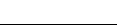 ICS  59.080.01 CCS  W09 21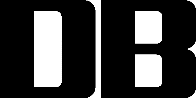 序号项目项目要求检验方法1规格尺寸棉被200 cm×150 cm，允差±2%GB/T 227961规格尺寸棉褥200 cm×90 cm，允差±2%GB/T 227962颜色颜色军绿色，按主管部门批准的标样，色差不低于3-4级GB/T 2503外观疵点破损、针眼破损不允许有，针眼长度小于20 cmGB/T 227963外观疵点色、污渍轻微允许3处/面GB/T 227963外观疵点线状疵点明显允许1处/面GB/T 227963外观疵点条块状疵点明显允许1处/面GB/T 227964拼接拼接除必需的缝纫外，面料无拼接GB/T 227965缝针质量缝针质量跳针、浮针、漏针、脱线不超过1针/处，每件产品不超过3处；偏针不超过0.5 cm/20 cmGB/T 227966缝纫质量缝纫质量轨迹匀、直、牢固，卷边拼缝平服齐直，宽狭一致，不漏毛；接针套正，边口处打回针。针迹密度：平缝：≥10针/3 cm,包缝针密度≥9针/3 cm。GB/T 22796外观疵点及程度说明参见GB/T 22796外观疵点及程度说明参见GB/T 22796外观疵点及程度说明参见GB/T 22796外观疵点及程度说明参见GB/T 22796外观疵点及程度说明参见GB/T 22796序号项目项目要求检验方法1纤维成分含量，%纤维成分含量，%棉100FZ/T 01057等2密度，根/10 cm(根/英寸)经向268（68），偏差：-4.0%GB/T 46682密度，根/10 cm(根/英寸)纬向236（60），偏差：-3.0%GB/T 46683纱支，tex（英支）经纱18（32）GB/T 29256.53纱支，tex（英支）纬纱18（32）GB/T 29256.54甲醛含量，mg/kg甲醛含量，mg/kg≤75GB/T 2912.15pH值pH值4.0～8.5GB/T 75736耐水色牢度，级耐水色牢度，级≥3GB/T 5713序号项目要求检验方法7耐酸汗渍色牢度，级≥3GB/T 3922 8耐碱汗渍色牢度，级≥3GB/T 39229耐干摩擦色牢度，级≥3GB/T 392010可分解致癌芳香胺染料,mg/kg禁用（限量值≤20mg/kg）GB/T 17592GB/T 2334411异味无GB 18401序号项目项目要求要求要求要求要求检测方法备注序号项目项目梳棉胎梳棉胎梳棉胎梳棉胎混梳胎检测方法备注序号项目项目一级二级三级三级混梳胎检测方法备注1感官指标梳棉颜色级白棉三级、淡点污棉一级白棉四级、淡点污棉二级白棉五级、淡黄染棉一级、淡黄染棉二级白棉五级、淡黄染棉一级、淡黄染棉二级/GB/T 359321感官指标填充物外观形态////外观较整洁，色白略带灰、黄，色泽一致性较好，有光泽，不污损，不发霉、变质GB/T 352612絮用 纤维 原料 要求禁用原料、限用原料、危害性杂质所用棉花和化纤必须符合GB 18383-2007标准中第4.1.1、4.1.2、4.1.4条禁用原料、限用原料、危害性杂质的规定所用棉花和化纤必须符合GB 18383-2007标准中第4.1.1、4.1.2、4.1.4条禁用原料、限用原料、危害性杂质的规定所用棉花和化纤必须符合GB 18383-2007标准中第4.1.1、4.1.2、4.1.4条禁用原料、限用原料、危害性杂质的规定所用棉花和化纤必须符合GB 18383-2007标准中第4.1.1、4.1.2、4.1.4条禁用原料、限用原料、危害性杂质的规定所用棉花和化纤必须符合GB 18383-2007标准中第4.1.1、4.1.2、4.1.4条禁用原料、限用原料、危害性杂质的规定GB 183832絮用 纤维 原料 要求短纤维含量，%13 mm及以下的短纤维含量不超过棉纤维含量的25%13 mm及以下的短纤维含量不超过棉纤维含量的25%13 mm及以下的短纤维含量不超过棉纤维含量的25%13 mm及以下的短纤维含量不超过棉纤维实测含量的25%13 mm及以下的短纤维含量不超过棉纤维实测含量的25%GB 183832絮用 纤维 原料 要求含杂率，%≤0.8≤1.0≤1.2≤1.5≤1.5GB 183833纤维成分含量，%纤维成分含量，%棉100棉100棉100棉50（允差-10）；聚酯50（允差+10）棉50（允差-10）；聚酯50（允差+10）FZ/T 01057等GB/T 2910 等4卫生要求卫生要求肉眼观察不得检出蚤、蜱、臭虫等可能传播疾病与危害的节足动物和蟑螂卵夹肉眼观察不得检出蚤、蜱、臭虫等可能传播疾病与危害的节足动物和蟑螂卵夹肉眼观察不得检出蚤、蜱、臭虫等可能传播疾病与危害的节足动物和蟑螂卵夹肉眼观察不得检出蚤、蜱、臭虫等可能传播疾病与危害的节足动物和蟑螂卵夹肉眼观察不得检出蚤、蜱、臭虫等可能传播疾病与危害的节足动物和蟑螂卵夹GB 18383序号项目项目要求要求要求要求检测方法备注序号项目项目梳棉胎梳棉胎梳棉胎混梳胎检测方法备注序号项目项目一级二级三级混梳胎检测方法备注1铺棉铺棉铺棉均匀平坦，厚薄一致，手感无棉块铺棉均匀平坦，厚薄一致，手感无棉块铺棉均匀平坦，厚薄一致，手感无棉块/GB/T 359322厚薄均匀性中间质量差异率，%///≤25.0GB/T 352612厚薄均匀性四角质量差异率，%///≤28.0GB/T 352613网纱面纱，根/10 cm竖纱：≥13；左斜纱：≥13；右斜纱：≥13竖纱：≥13；左斜纱：≥13；右斜纱：≥13竖纱：≥13；左斜纱：≥13；右斜纱：≥13竖纱：≥10左斜纱：≥10右斜纱：≥10梳棉胎：GB/T 35932混梳胎：GB/T 35261因不考核横向面纱，若有一层横纱，平均分成三等份，分别加入竖、左右斜纱之中；或有一层横纱，同时缺少一层左斜纱或右斜纱，则把这层横纱记为缺少的那层左斜纱或右斜纱。3网纱筋纱，道/m竖筋纱：≥6左斜筋：≥10右斜筋：≥10竖筋、左斜筋、右斜筋每道用纱布少于2根竖筋纱：≥6左斜筋：≥10右斜筋：≥10竖筋、左斜筋、右斜筋每道用纱布少于2根竖筋纱：≥6左斜筋：≥10右斜筋：≥10竖筋、左斜筋、右斜筋每道用纱布少于2根竖筋纱：≥4左斜筋：≥7右斜筋：≥7竖筋、左斜筋、右斜筋每道用纱布少于2根梳棉胎：GB/T 35932混梳胎：GB/T 35261因不考核横向筋纱，若有一层横筋，平均分成三等份，分别加入竖、左右斜纱之中；或有一层横筋，同时缺少一层左斜筋或右斜筋，则把这层横筋记为缺少的那层左斜筋或右斜筋。3网纱并纱，处/面≤6≤6≤6≤9梳棉胎：GB/T 35932混梳胎：GB/T 352613网纱网目，个/100 cm2≥340≥340≥340≥240梳棉胎：GB/T 35932混梳胎：GB/T 35261无筋纱或筋纱不够的情况下，网纱仅考核此项指标。4研磨率，%研磨率，%网纱研磨较透，研磨率≥80网纱研磨较透，研磨率≥80网纱研磨较透，研磨率≥80网纱研磨较透，研磨率≥75梳棉胎：GB/T 35932混梳胎：GB/T 352615重量棉胎，kg温区：2.5（允差-0.10）寒区：3.8（允差-0.20）温区：2.5（允差-0.10）寒区：3.8（允差-0.20）温区：2.5（允差-0.10）寒区：3.8（允差-0.20）温区：2.5（允差-0.10）寒区：3.8（允差-0.20）梳棉胎：GB/T 35932混梳胎：GB/T 352615重量褥胎,kg温区：2.0（允差-0.10）寒区：3.0（允差-0.15）温区：2.0（允差-0.10）寒区：3.0（允差-0.15）温区：2.0（允差-0.10）寒区：3.0（允差-0.15）温区：2.0（允差-0.10）寒区：3.0（允差-0.15）梳棉胎：GB/T 35932混梳胎：GB/T 352616包边包边包边整齐，四边平直，四角方正，无缺花，不塌边包边整齐，四边平直，四角方正，无缺花，不塌边包边整齐，四边平直，四角方正，无缺花，不塌边包边整齐，四边平直，四角方正，无缺花，不塌边梳棉胎：GB/T 35932混梳胎：GB/T 35261序号项目项目要求检测方法1标志产品标志产品标志印刷在尺寸6 cm×4 cm的白色涤纶水洗布上，夹缝在棉被封口一端侧边，距端边5.0 cm。标志布印字应清晰、整洁。标志布样式见图A.1。YJ/T 10.11标志包装标志外包装上、下两面需标注产品名称、数量、重量、生产日期、承制单位名称、生产批号和监制单位名称。其产品名称、承制单位名称及监制单位名称为黑体字，其余为宋体字；字体大小适宜、布局合理，样式见图A.2。YJ/T 10.11标志包装标志外包装侧面需标注“救灾专用”、“注意防潮”字样；字体为黑体字，字体大小适宜、布局合理，样式见图A.3。YJ/T 10.12包装包装外层包装材料用聚丙烯编织布，内衬牛皮纸，牛皮纸质量应符合GB/T 22865—2008的规定。YJ/T 10.12包装包装编织布结合处用Φ0.2 cm绳缝合牢固，用Φ0.7 cm麻绳捆扎成“卅”型，横竖均为双道。YJ/T 10.12包装包装每包10床。包装尺寸为75 cm×55 cm×45 cm（长×宽×高）或按合同规定执行。YJ/T 10.12包装包装每包内需放检验单。其中“检验单”、“产品名称”、“数量”、“生产日期”、“检验人员”、“承制单位名称”标题为黑体字，其他为宋体字。检验单尺寸为B5纸的1/4，字体大小适宜，样式见图A.4。YJ/T 10.1救灾专用  棉褥救灾专用  棉褥适用范围温区/寒区生产日期××××年×月XXXXXXXXX承制单位名称辽宁省粮食和物资储备局监制XXXXXXXXX承制单位名称辽宁省粮食和物资储备局监制救灾专用 棉褥 温区/寒区救灾专用 棉褥 温区/寒区救灾专用 棉褥 温区/寒区数量10床××Kg××××年××月××××年××月生产批号承制单位名称承制单位名称生产批号辽宁省粮食和物资储备局监制辽宁省粮食和物资储备局监制辽宁省粮食和物资储备局监制救  灾  专  用注  意  防  潮检   验   单检   验   单产品名称数量    床生产日期年  月检验人员（检验工号）承制单位名称（单位全称）序号项目适宜存储不宜存储不宜存储检测方法序号项目适宜存储尽快使用不宜使用检测方法1外观无破损、污染、霉变等/发现破损、污染、霉变等GB 183832异味无/检出GB 184013断裂强力（面料），N/5 cm≥270220～270＜220GB/T 3923.14棉纤维短纤维率，%≤25/＞25GB 183835卫生要求肉眼观察不得检出蚤、蜱、臭虫等可能传播疾病与危害的节足动物和蟑螂卵夹。/检出蚤、蜱、臭虫等可能传播疾病与危害的节足动物和蟑螂卵夹。GB 183836致病菌不得检出绿脓杆菌、金黄色葡萄球菌、溶血性链球菌等致病菌。/检出绿脓杆菌、金黄色葡萄球菌、溶血性链球菌等致病菌。GB 18383序号项目项目缺陷种类缺陷种类缺陷种类序号项目项目严重缺陷明显缺陷轻微缺陷1规格尺寸偏差，%规格尺寸偏差，%≥3倍允差≥2倍允差＞1倍允差2颜色颜色/不符合附录A.1要求，色差低于3级不符合附录A.1要求，色差3级3外观疵点破损、针眼表面有破损破损不允许有，针眼长度≥30 cm破损不允许有，20 cm≤针眼长度＜30 cm3外观疵点色、污渍有明显色、污渍轻微处≥5处/面轻微处4处/面3外观疵点线状疵点明显处≥4处/面明显处3处/面明显处2处/面3外观疵点条块状疵点明显处≥4处/面明显处3处/面明显处2处/面4拼接拼接有拼接//5缝针质量缝针质量/跳针、浮针、漏针、脱线≥4针/处，每件产品≥6 处；偏针≥1.0 cm/20 cm跳针、浮针、漏针、脱线≥2针/处，每件产品≥4 处；偏针＞0.5 cm/20 cm6缝纫质量缝纫轨迹//轨迹不符合附录A.1要求6缝纫质量针迹密度/比附录A.1要求少2针/3 cm及以上比附录A.1要求少1针/3 cm序号项目项目缺陷种类缺陷种类缺陷种类序号项目项目严重缺陷明显缺陷轻微缺陷1铺棉铺棉严重薄厚不一致明显薄厚不一致稍微薄厚不一致2厚薄均匀性中间质量差异率，%＞3530＜差异率≤3525＜差异率≤302厚薄均匀性四角质量差异率，%＞3833＜差异率≤3828＜差异率≤333包边极差，mm≥4030≤极差＜4020≤极差＜303包边外观形态严重不好明显不好稍微不好4面纱，跟/10cm梳棉胎竖纱≤7左斜纱≤7右斜纱≤77＜竖纱≤107＜左斜纱≤107＜右斜纱≤1010＜竖纱≤1210＜左斜纱≤1210＜右斜纱≤124面纱，跟/10cm混梳胎竖纱≤5左斜纱≤5右斜纱≤55＜竖纱≤75＜左斜纱≤75＜右斜纱≤77＜竖纱≤97＜左斜纱≤97＜右斜纱≤95筋纱，道/m梳棉胎竖筋纱≤1左斜筋≤5右斜筋≤51＜竖筋纱≤35＜左斜筋≤75＜右斜筋≤73＜竖筋纱≤57＜左斜筋≤97＜右斜筋≤95筋纱，道/m混梳胎竖筋纱≤1左斜筋≤2右斜筋≤21＜竖筋纱≤22＜左斜筋≤42＜右斜筋≤42＜竖筋纱≤34＜左斜筋≤64＜右斜筋≤66并纱，处/面梳棉胎≥1510≤并纱＜157≤并纱＜106并纱，处/面混梳胎≥2015≤并纱＜2010≤并纱＜157网目，个/100cm2梳棉胎＜300300≤网目＜320320≤网目＜3407网目，个/100cm2混梳胎＜200200≤网目＜220220≤网目＜2408研磨率，%梳棉胎＜6060≤研磨率＜7070≤研磨率＜808研磨率，%混梳胎＜5555≤研磨率＜6565≤研磨率＜759重量偏差率，%重量偏差率，%≥3倍允差≥2倍允差＞1倍允差10标志标志内容缺项内容不正确内容不规范11包装包装不符合附录A.4要求//序号检验项目首件检验质量一致性检验验收检验1棉被、褥外观质量●○●2面料质量●●●3棉胎内在质量●●●4棉胎外观质量●○●5包装、标志质量●○●“●”为必检项目；“○”为选检项目。“●”为必检项目；“○”为选检项目。“●”为必检项目；“○”为选检项目。“●”为必检项目；“○”为选检项目。“●”为必检项目；“○”为选检项目。